Задания  для 9А класса на 11.05.2020ФИЗИКА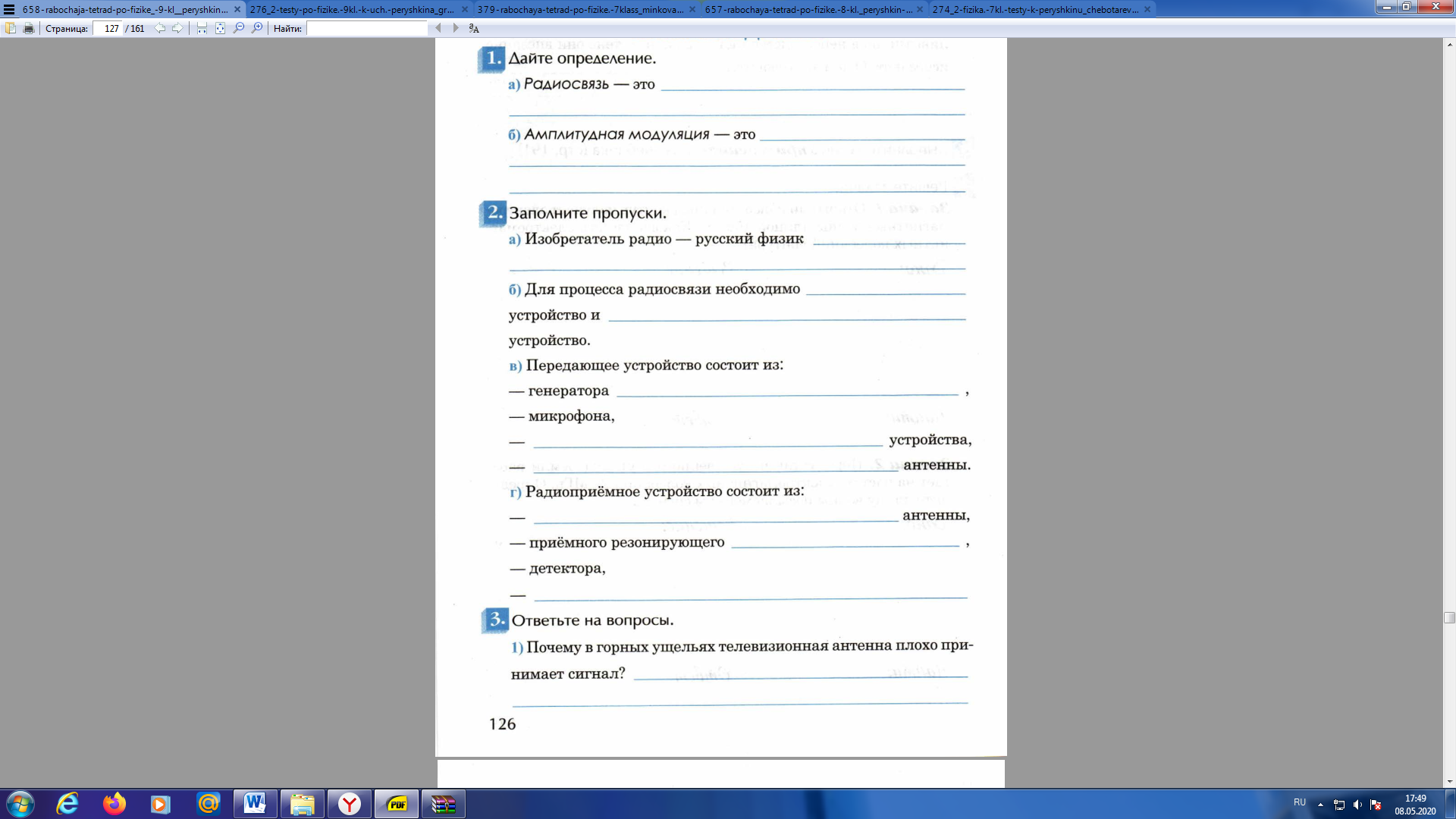 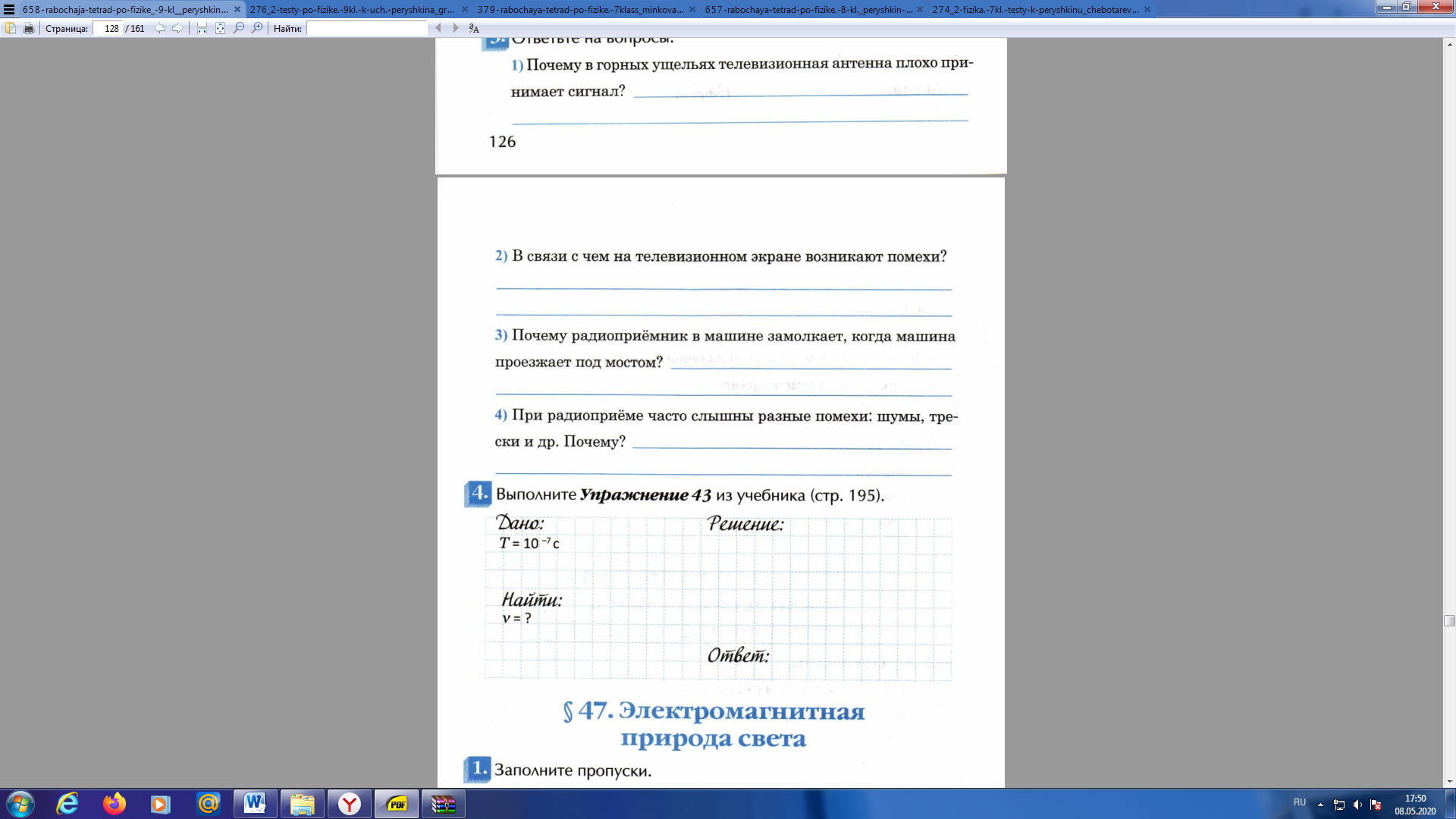 ПредметЗаданиеФорма контроля Физика§50Видеоурок (https://youtu.be/TMUT_J2xJjs )Выполнить задания (см. ниже)задания выполнить в тетради или в текстовом редакторе, фотографии выполненных заданий или текстовый документ прислать учителю на электронную почту moiseevaludmila2020@yandex.ru до 13  часов  12.05.2020 годаТехнология (девочки)Задание.Перечислить рабочие профессии 4-5 предприятий нашего города, записав их на листе (можно в виде схемы): предприятие (организация)профессия     профессия      профессияВыполнить задания и отправить ответы и фото работы учителю на электронную почту IZO3new@yandex.ruдо 19 часов  12.05.2020 годаФизическая культураУважаемые родители, начинаем тестировать своих детей Тест: «Поднимание туловища за 30 секунд». Ребенок ложиться на спину, ноги согнуты, руки за головой в «замок», ноги фиксируются. По сигналу, сдающий поднимается до касания локтями колен. Ведем счет за 30 секунд.Записать и отправить сообщением на электронную почту desyatovsckaya@yandex.ru, до 12 мая 2020 годаАнглийский языкгруппа Дворяжкиной Е.Ю.Пройти по ссылкеhttps://edu.skysmart.ru/student/zazezukegeВыполнить задание.доступ  по 14.05.2020 годаАнглийский языкгруппа Гапоненко И.Ф.Учебник. Стр.123упр.6, стр.123 — работа со словаремзаполнить таблицу( min- по 10 слов)4упр.7а, стр.123 — работа со словарем:выделить лишнее (письменно, перевести все выделенные слова)задания выполнить в тетради, фотографии выполненных заданий прислать учителю на электронную почтуgifdistant@yandex.ruдо 10 часов 13 мая 2020 годаЛитература1. Прочитайте рассказ А.Солженицына «Матренин двор» в учебнике. 
2. Познакомьтесь с материалом урока на сайте РЭШ по ссылке.  
3. Используя материал видеоурока и статьи в учебнике, ответьте письменно на вопрос: «Чем судьба рассказчика напоминает судьбу А.Солженицына?»Родителям фотографию с оценкой прислать учителю в социальной сети «ВКонтакте»  до 20 часов  11.05.2020 года